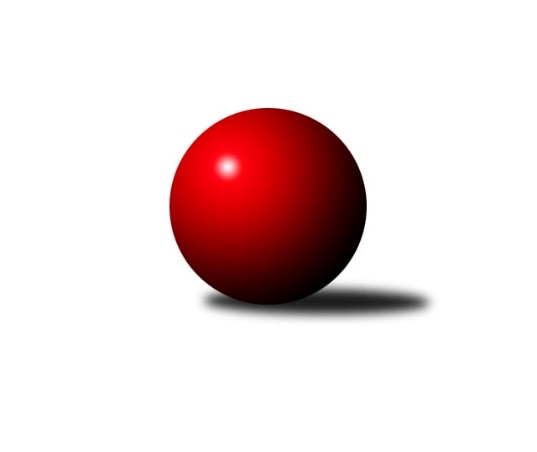 Č.5Ročník 2017/2018	21.10.2017Nejlepšího výkonu v tomto kole: 3435 dosáhlo družstvo: SKK  Náchod1. KLZ 2017/2018Výsledky 5. kolaSouhrnný přehled výsledků:SKK Jičín	- SKK  Náchod	1.5:6.5	3331:3435	10.5:13.5	21.10.TJ Sokol Duchcov	- KK Slavia Praha	3:5	3160:3268	10.5:13.5	21.10.SK Žižkov Praha	- KC Zlín	1:7	3165:3307	10.0:14.0	21.10.KK Blansko 	- TJ Spartak Přerov	6:2	3287:3190	16.0:8.0	21.10.KK Slovan Rosice	- SKK Rokycany	6:2	3401:3278	14.0:10.0	21.10.KK Konstruktiva Praha 	- TJ Valašské Meziříčí	5:3	3196:3166	10.5:13.5	21.10.Tabulka družstev:	1.	KK Slovan Rosice	5	5	0	0	30.0 : 10.0 	72.5 : 47.5 	 3467	10	2.	KK Slavia Praha	5	4	1	0	29.0 : 11.0 	63.0 : 57.0 	 3269	9	3.	KC Zlín	5	3	1	1	25.0 : 15.0 	65.5 : 54.5 	 3262	7	4.	KK Blansko	5	3	0	2	26.0 : 14.0 	76.0 : 44.0 	 3235	6	5.	SKK  Náchod	5	2	1	2	22.5 : 17.5 	68.0 : 52.0 	 3263	5	6.	TJ Sokol Duchcov	5	2	1	2	21.0 : 19.0 	60.0 : 60.0 	 3188	5	7.	SKK Rokycany	4	2	0	2	15.0 : 17.0 	44.5 : 51.5 	 3206	4	8.	SKK Jičín	5	2	0	3	16.5 : 23.5 	55.5 : 64.5 	 3249	4	9.	KK Konstruktiva Praha	5	2	0	3	15.0 : 25.0 	52.5 : 67.5 	 3237	4	10.	TJ Spartak Přerov	5	1	1	3	17.0 : 23.0 	57.5 : 62.5 	 3283	3	11.	SK Žižkov Praha	5	0	1	4	9.0 : 31.0 	41.0 : 79.0 	 3123	1	12.	TJ Valašské Meziříčí	4	0	0	4	6.0 : 26.0 	40.0 : 56.0 	 3139	0Podrobné výsledky kola:	 SKK Jičín	3331	1.5:6.5	3435	SKK  Náchod	Helena Šamalová	130 	 136 	 136 	133	535 	 2:2 	 558 	 137	155 	 134	132	Šárka Majerová	Dana Viková	134 	 141 	 143 	120	538 	 0:4 	 605 	 157	158 	 165	125	Martina Hrdinová	Monika Hercíková	133 	 161 	 133 	137	564 	 2:2 	 564 	 142	132 	 161	129	Kateřina Kolářová	Marie Říhová	142 	 129 	 157 	151	579 	 2:2 	 588 	 140	143 	 144	161	Nina Brožková	Lenka Vávrová	148 	 149 	 142 	143	582 	 3.5:0.5 	 553 	 139	148 	 123	143	Renáta Šimůnková	Alena Šedivá	123 	 146 	 130 	134	533 	 1:3 	 567 	 149	154 	 121	143	Aneta Cvejnovározhodčí: Nejlepší výkon utkání: 605 - Martina Hrdinová	 TJ Sokol Duchcov	3160	3:5	3268	KK Slavia Praha	Nikol Plačková	131 	 130 	 117 	144	522 	 2.5:1.5 	 509 	 113	122 	 130	144	Šárka Marková	Lenka Chalupová	148 	 142 	 138 	116	544 	 1:3 	 565 	 144	147 	 142	132	Vlasta Kohoutová	Adéla Kolaříková	131 	 159 	 102 	139	531 	 2:2 	 525 	 129	141 	 113	142	Ivana Kaanová	Růžena Svobodová *1	130 	 134 	 135 	123	522 	 1:3 	 595 	 163	161 	 133	138	Olga Hejhalová	Barbora Ambrová	113 	 135 	 131 	119	498 	 1:3 	 551 	 162	100 	 156	133	Helena Gruszková	Simona Koutníková	145 	 150 	 119 	129	543 	 3:1 	 523 	 142	134 	 127	120	Vladimíra Šťastnározhodčí: střídání: *1 od 61. hodu Ivana BřezinováNejlepší výkon utkání: 595 - Olga Hejhalová	 SK Žižkov Praha	3165	1:7	3307	KC Zlín	Kateřina Katzová	131 	 134 	 128 	138	531 	 2:2 	 541 	 153	127 	 131	130	Dita Trochtová	Blanka Mizerová	130 	 137 	 124 	135	526 	 2:2 	 520 	 135	136 	 125	124	Zuzana Petříčková	Blanka Mašková	131 	 128 	 125 	145	529 	 1:3 	 561 	 164	132 	 132	133	Bohdana Jankových	Hedvika Mizerová	124 	 137 	 115 	157	533 	 1:3 	 581 	 150	141 	 141	149	Kristýna Zimáková	Lucie Řehánková	142 	 135 	 135 	115	527 	 2:2 	 571 	 139	156 	 130	146	Martina Ančincová	Lenka Bočtická	126 	 129 	 140 	124	519 	 2:2 	 533 	 116	140 	 139	138	Martina Zimákovározhodčí: Nejlepší výkon utkání: 581 - Kristýna Zimáková	 KK Blansko 	3287	6:2	3190	TJ Spartak Přerov	Zdeňka Ševčíková	143 	 142 	 138 	145	568 	 4:0 	 495 	 114	119 	 136	126	Aneta Kubešová	Markéta Ptáčková	130 	 134 	 136 	129	529 	 3:1 	 516 	 126	141 	 127	122	Martina Janyšková	Lucie Nevřivová	137 	 132 	 153 	117	539 	 2:2 	 541 	 132	141 	 139	129	Zuzana Machalová	Michaela Zajacová	132 	 124 	 131 	132	519 	 1:3 	 546 	 142	142 	 140	122	Monika Pavelková	Zuzana Musilová	143 	 128 	 146 	161	578 	 3:1 	 572 	 134	150 	 143	145	Kateřina Fajdeková	Tereza Buďová	135 	 147 	 133 	139	554 	 3:1 	 520 	 137	129 	 126	128	Barbora Janyškovározhodčí: Nejlepší výkon utkání: 578 - Zuzana Musilová	 KK Slovan Rosice	3401	6:2	3278	SKK Rokycany	Naděžda Dobešová	146 	 150 	 136 	128	560 	 2:2 	 567 	 126	138 	 147	156	Denisa Pytlíková	Iva Rosendorfová	153 	 145 	 132 	144	574 	 3:1 	 551 	 148	131 	 138	134	Veronika Horková	Natálie Topičová	157 	 147 	 137 	155	596 	 2:2 	 555 	 138	152 	 140	125	Lenka Findejsová	Nikola Tatoušková	140 	 147 	 117 	128	532 	 3:1 	 500 	 138	118 	 119	125	Michaela Provazníková *1	Lucie Vaverková	154 	 149 	 154 	148	605 	 3:1 	 555 	 135	132 	 159	129	Daniela Pochylová	Andrea Axmanová	143 	 121 	 141 	129	534 	 1:3 	 550 	 135	133 	 145	137	Terezie Krákorovározhodčí: střídání: *1 od 66. hodu Marta KořanováNejlepší výkon utkání: 605 - Lucie Vaverková	 KK Konstruktiva Praha 	3196	5:3	3166	TJ Valašské Meziříčí	Marie Chlumská	153 	 130 	 155 	137	575 	 1.5:2.5 	 569 	 156	140 	 136	137	Dana Uhříková	Martina Starecki	138 	 147 	 143 	132	560 	 3:1 	 509 	 126	114 	 120	149	Andrea Poláková *1	Eva Kopřivová	115 	 95 	 113 	128	451 	 1:3 	 491 	 136	120 	 133	102	Pavla Čípová	Hana Kovářová	139 	 121 	 135 	113	508 	 2:2 	 501 	 118	133 	 125	125	Jana Navláčilová	Jana Čiháková	134 	 121 	 158 	125	538 	 1:3 	 552 	 137	141 	 136	138	Markéta Jandíková	Petra Najmanová	134 	 135 	 151 	144	564 	 2:2 	 544 	 137	148 	 129	130	Ivana Marančákovározhodčí: střídání: *1 od 61. hodu Kristýna ŠtreichováNejlepší výkon utkání: 575 - Marie ChlumskáPořadí jednotlivců:	jméno hráče	družstvo	celkem	plné	dorážka	chyby	poměr kuž.	Maximum	1.	Natálie Topičová 	KK Slovan Rosice	605.44	383.2	222.2	1.0	3/3	(643)	2.	Naděžda Dobešová 	KK Slovan Rosice	593.67	381.0	212.7	1.0	3/3	(609)	3.	Lucie Vaverková 	KK Slovan Rosice	592.78	394.0	198.8	0.9	3/3	(615)	4.	Lenka Vávrová 	SKK Jičín	590.17	388.7	201.5	1.2	3/3	(604)	5.	Martina Hrdinová 	SKK  Náchod	585.00	382.0	203.0	2.0	4/4	(605)	6.	Alena Kantnerová 	KK Slovan Rosice	582.50	381.8	200.8	2.5	2/3	(584)	7.	Nikola Tatoušková 	KK Slovan Rosice	575.17	373.5	201.7	1.3	3/3	(604)	8.	Kateřina Fajdeková 	TJ Spartak Přerov	569.50	380.6	188.9	2.0	4/4	(595)	9.	Olga Hejhalová 	KK Slavia Praha	563.38	368.3	195.1	2.1	4/4	(595)	10.	Zuzana Musilová 	KK Blansko 	562.83	370.0	192.8	1.8	3/3	(592)	11.	Petra Najmanová 	KK Konstruktiva Praha 	561.17	372.8	188.3	1.3	2/3	(593)	12.	Marie Říhová 	SKK Jičín	561.00	375.2	185.8	7.0	2/3	(579)	13.	Martina Starecki 	KK Konstruktiva Praha 	559.89	377.0	182.9	5.7	3/3	(586)	14.	Lenka Nová 	KK Konstruktiva Praha 	559.00	352.5	206.5	4.0	2/3	(585)	15.	Bohdana Jankových 	KC Zlín	556.00	359.3	196.8	5.5	4/4	(567)	16.	Zuzana Machalová 	TJ Spartak Přerov	555.50	370.7	184.8	4.2	3/4	(570)	17.	Kristýna Zimáková 	KC Zlín	555.38	377.1	178.3	7.0	4/4	(581)	18.	Vladimíra Šťastná 	KK Slavia Praha	555.00	360.3	194.8	2.0	4/4	(600)	19.	Petra Abelová 	SKK Jičín	554.50	357.5	197.0	4.5	2/3	(563)	20.	Helena Gruszková 	KK Slavia Praha	552.75	369.3	183.5	3.0	4/4	(558)	21.	Nina Brožková 	SKK  Náchod	551.67	378.3	173.3	6.7	3/4	(588)	22.	Vlasta Kohoutová 	KK Slavia Praha	551.25	364.5	186.8	3.9	4/4	(565)	23.	Martina Zimáková 	KC Zlín	550.63	379.1	171.5	4.6	4/4	(572)	24.	Martina Ančincová 	KC Zlín	549.13	369.4	179.8	3.8	4/4	(571)	25.	Monika Pavelková 	TJ Spartak Přerov	549.00	364.1	184.9	3.0	4/4	(572)	26.	Terezie Krákorová 	SKK Rokycany	548.50	372.7	175.8	3.7	3/3	(584)	27.	Daniela Pochylová 	SKK Rokycany	546.75	364.3	182.5	4.8	2/3	(564)	28.	Šárka Majerová 	SKK  Náchod	546.50	366.4	180.1	3.0	4/4	(566)	29.	Denisa Pytlíková 	SKK Rokycany	546.50	372.0	174.5	5.0	2/3	(567)	30.	Zdeňka Ševčíková 	KK Blansko 	544.00	355.3	188.7	3.1	3/3	(568)	31.	Markéta Jandíková 	TJ Valašské Meziříčí	544.00	364.3	179.7	1.0	3/4	(554)	32.	Barbora Janyšková 	TJ Spartak Přerov	543.75	367.3	176.5	6.0	4/4	(571)	33.	Nikol Plačková 	TJ Sokol Duchcov	543.44	357.6	185.9	3.6	3/3	(573)	34.	Monika Hercíková 	SKK Jičín	543.33	362.5	180.8	6.7	2/3	(587)	35.	Blanka Mizerová 	SK Žižkov Praha	543.00	360.2	182.8	2.5	2/3	(565)	36.	Veronika Horková 	SKK Rokycany	542.67	374.3	168.3	4.0	3/3	(581)	37.	Andrea Axmanová 	KK Slovan Rosice	542.00	353.8	188.2	3.8	3/3	(569)	38.	Simona Koutníková 	TJ Sokol Duchcov	540.00	351.3	188.7	2.3	3/3	(548)	39.	Adéla Kolaříková 	TJ Sokol Duchcov	539.83	372.2	167.7	4.3	2/3	(548)	40.	Lenka Bočtická 	SK Žižkov Praha	539.56	361.7	177.9	6.1	3/3	(568)	41.	Martina Janyšková 	TJ Spartak Přerov	539.25	373.0	166.3	5.5	4/4	(565)	42.	Lucie Nevřivová 	KK Blansko 	537.56	363.8	173.8	2.9	3/3	(553)	43.	Renáta Šimůnková 	SKK  Náchod	537.50	354.9	182.6	3.0	4/4	(582)	44.	Lenka Chalupová 	TJ Sokol Duchcov	537.33	368.0	169.3	7.2	3/3	(566)	45.	Marie Chlumská 	KK Konstruktiva Praha 	536.67	361.2	175.5	4.2	3/3	(575)	46.	Lenka Findejsová 	SKK Rokycany	536.00	364.2	171.8	6.0	3/3	(583)	47.	Ivana Březinová 	TJ Sokol Duchcov	535.50	355.8	179.7	3.7	3/3	(566)	48.	Ivana Marančáková 	TJ Valašské Meziříčí	535.50	364.5	171.0	2.8	4/4	(544)	49.	Aneta Cvejnová 	SKK  Náchod	535.25	360.9	174.4	3.1	4/4	(567)	50.	Dana Viková 	SKK Jičín	534.50	368.7	165.8	4.8	3/3	(559)	51.	Magda Winterová 	KK Slovan Rosice	533.00	354.0	179.0	3.0	2/3	(538)	52.	Marie Kolářová 	SKK Jičín	532.50	358.7	173.8	7.2	3/3	(555)	53.	Dana Uhříková 	TJ Valašské Meziříčí	532.00	364.3	167.8	5.8	4/4	(569)	54.	Dita Trochtová 	KC Zlín	531.67	365.3	166.3	7.0	3/4	(544)	55.	Šárka Palková 	KK Blansko 	531.50	350.0	181.5	5.0	2/3	(565)	56.	Hana Stehlíková 	KC Zlín	531.00	361.0	170.0	5.0	3/4	(540)	57.	Lucie Řehánková 	SK Žižkov Praha	529.22	357.4	171.8	6.3	3/3	(571)	58.	Helena Šamalová 	SKK Jičín	527.75	358.8	169.0	5.8	2/3	(544)	59.	Kateřina Kolářová 	SKK  Náchod	527.00	356.3	170.7	6.0	3/4	(564)	60.	Markéta Ptáčková 	KK Blansko 	525.78	369.1	156.7	6.8	3/3	(567)	61.	Anna Sailerová 	SK Žižkov Praha	525.50	361.0	164.5	5.5	2/3	(549)	62.	Michaela Zajacová 	KK Blansko 	524.00	351.1	172.9	3.9	3/3	(559)	63.	Ivana Kaanová 	KK Slavia Praha	523.25	360.0	163.3	5.3	4/4	(548)	64.	Kateřina Ambrová 	TJ Sokol Duchcov	522.00	354.8	167.3	6.3	2/3	(528)	65.	Pavla Čípová 	TJ Valašské Meziříčí	522.00	360.8	161.3	7.5	4/4	(550)	66.	Šárka Marková 	KK Slavia Praha	521.83	358.7	163.2	7.3	3/4	(541)	67.	Aneta Kubešová 	TJ Spartak Přerov	520.50	350.3	170.2	5.0	3/4	(547)	68.	Hana Kovářová 	KK Konstruktiva Praha 	520.50	354.5	166.0	10.0	2/3	(537)	69.	Alena Šedivá 	SKK Jičín	519.50	355.7	163.8	6.7	2/3	(572)	70.	Tereza Chlumská 	KK Konstruktiva Praha 	517.00	354.3	162.7	8.7	3/3	(550)	71.	Kristýna Štreichová 	TJ Valašské Meziříčí	514.33	361.3	153.0	5.3	3/4	(522)	72.	Zuzana Petříčková 	KC Zlín	513.00	346.7	166.3	7.3	3/4	(535)	73.	Blanka Mašková 	SK Žižkov Praha	510.22	355.7	154.6	8.8	3/3	(558)	74.	Kateřina Katzová 	SK Žižkov Praha	507.33	350.5	156.8	8.5	2/3	(556)	75.	Barbora Ambrová 	TJ Sokol Duchcov	506.00	357.3	148.8	7.8	2/3	(520)	76.	Eva Kopřivová 	KK Konstruktiva Praha 	505.00	354.8	150.2	6.1	3/3	(530)	77.	Jana Navláčilová 	TJ Valašské Meziříčí	503.25	344.3	159.0	8.8	4/4	(557)	78.	Marta Kořanová 	SKK Rokycany	493.50	346.5	147.0	9.0	2/3	(498)		Kamila Katzerová 	TJ Spartak Přerov	588.50	386.8	201.8	3.0	2/4	(631)		Iva Rosendorfová 	KK Slovan Rosice	574.00	370.0	204.0	3.0	1/3	(574)		Tereza Buďová 	KK Blansko 	563.00	371.0	192.0	3.5	1/3	(572)		Lenka Kalová  st.	KK Blansko 	556.50	380.5	176.0	5.5	1/3	(563)		Jana Čiháková 	KK Konstruktiva Praha 	548.67	366.0	182.7	4.0	1/3	(561)		Edita Koblížková 	KK Konstruktiva Praha 	547.00	370.0	177.0	8.0	1/3	(547)		Růžena Svobodová 	TJ Sokol Duchcov	544.00	366.0	178.0	8.0	1/3	(544)		Michaela Provazníková 	SKK Rokycany	539.00	357.5	181.5	6.0	1/3	(562)		Hedvika Mizerová 	SK Žižkov Praha	533.00	374.0	159.0	7.0	1/3	(533)		Michaela Kučerová 	KK Slavia Praha	530.50	354.8	175.8	5.3	2/4	(541)		Ilona Bezdíčková 	SKK  Náchod	530.00	372.0	158.0	6.0	1/4	(530)		Irini Sedláčková 	SK Žižkov Praha	520.00	368.0	152.0	11.0	1/3	(520)		Kristýna Bulfánová 	TJ Valašské Meziříčí	499.00	353.0	146.0	8.0	1/4	(499)		Dana Adamů 	SKK  Náchod	491.00	346.0	145.0	10.0	1/4	(491)		Michaela Beňová 	TJ Spartak Přerov	471.00	345.0	126.0	10.0	1/4	(471)Sportovně technické informace:Starty náhradníků:registrační číslo	jméno a příjmení 	datum startu 	družstvo	číslo startu1044	Renata Šimůnková	21.10.2017	SKK  Náchod	5x12988	Martina Starecki	21.10.2017	KK Konstruktiva Praha 	5x12739	Kateřina Kolářová	21.10.2017	SKK  Náchod	3x12765	Lenka Dařílková	21.10.2017	TJ Sokol Duchcov	4x8966	Jaroslav Sanák	21.10.2017	KK Slavia Praha	4x
Hráči dopsaní na soupisku:registrační číslo	jméno a příjmení 	datum startu 	družstvo	Program dalšího kola:6. kolo28.10.2017	so	9:30	SKK Rokycany - KK Blansko 	28.10.2017	so	11:00	KK Slavia Praha - SK Žižkov Praha	28.10.2017	so	11:00	SKK  Náchod - TJ Sokol Duchcov	28.10.2017	so	11:30	KC Zlín - KK Slovan Rosice	28.10.2017	so	13:00	TJ Valašské Meziříčí - SKK Jičín	28.10.2017	so	13:30	TJ Spartak Přerov - KK Konstruktiva Praha 	Nejlepší šestka kola - absolutněNejlepší šestka kola - absolutněNejlepší šestka kola - absolutněNejlepší šestka kola - absolutněNejlepší šestka kola - dle průměru kuželenNejlepší šestka kola - dle průměru kuželenNejlepší šestka kola - dle průměru kuželenNejlepší šestka kola - dle průměru kuželenNejlepší šestka kola - dle průměru kuželenPočetJménoNázev týmuVýkonPočetJménoNázev týmuPrůměr (%)Výkon2xMartina HrdinováSKK  Náchod6052xOlga HejhalováSlavia112.555954xLucie VaverkováRosice6055xLucie VaverkováRosice109.916053xNatálie TopičováRosice5963xMartina HrdinováSKK  Náchod109.436051xOlga HejhalováSlavia5951xMarie ChlumskáKonstruktiva 108.785751xNina BrožkováSKK  Náchod5883xNatálie TopičováRosice108.285963xLenka VávrováJičín 5821xKristýna ZimákováZlín108.19581